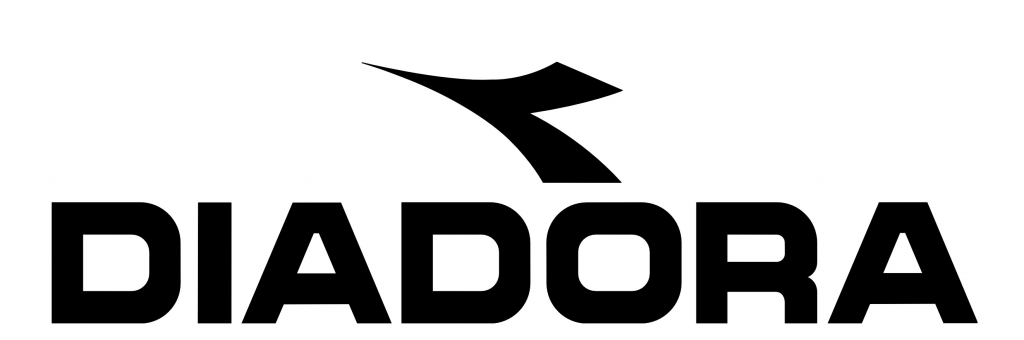 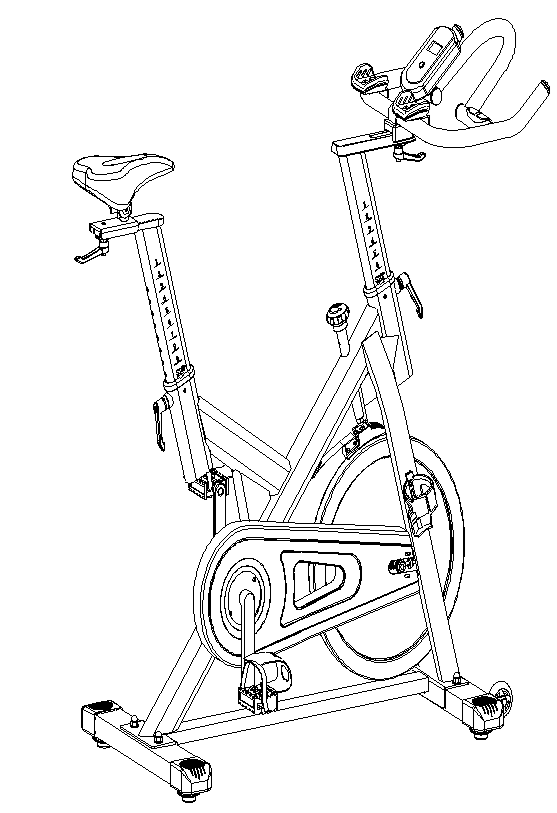 Használati útmutató: Diadora Racer 22 spinning kerékpár  kód: 5706          HU                 Tisztelt vásárló
Örülünk, hogy a Duvlan terméket választotta. Ezt a minőségi terméket otthoni használatra tervezték. A készülék összeszerelése előtt gondosan olvassa el a használati utasítást. A készüléket csak a jelen kezelési útmutatóban leírtak szerint használja. Tartsa meg ezt a kézikönyvet a készülék működésével kapcsolatos későbbi hivatkozásokhoz.Sok szórakozást és sikert kívánunk az edzéshez.
A DUVLAN csapata

Jótállás
A Duvlan minőségi termékeket otthoni fitnesz edzéshez tervezték és tesztelték.Az eladó 2 év garanciát vállal erre a termékre.A garancia nem terjed ki a helytelen telepítés, a helytelen karbantartás, a mechanikai sérülések, az alkatrészek elhasználódása, normál használat, elkerülhetetlen események, szakszerűtlen beavatkozások, nem megfelelő kezelés vagy helytelen elhelyezés által okozott károkra. Panasz esetén forduljon hozzánk.A jótállási időszak az eladás napján kezdődik (ezért őrizze meg a vásárlás igazolását).

Vevőszolgálat 
Jegyezze fel a termék pontos nevét és sorozatszámát, hogy a legjobban segítsünk Önnek a készülékével kapcsolatos problémák megoldásában. Ezeket az információkat a számlán találja meg.A készülék kivonása utáni kezelésére vonatkozó utasítások
A Diadora eszköz újrahasznosítható. Kérjük, adja át berendezéseit a hulladékgyűjtő   pontoknak (vagy egy kijelölt helynek) az élettartama végén.ElérhetőségünkDuvlan s.r.o.K Zornici 1990/23957 01  Bánovce nad Bebravoue-mail: servis@duvlan.comweb: www.duvlan.com 
UtasításEz a használati utasítás csak egy hivatkozás az ügyfelek számára. A Duvlan nem vállal felelősséget a termék fordítása vagy műszaki változása által okozott hibákért FONTOS BIZTONSÁGI INFORMÁCIÓKA súlyos sérülések kockázatának csökkentése érdekében a termék használata előtt olvassa el az alábbi biztonsági utasításokat. Fontos információkat fog megtudni a készülék biztonságáról, megfelelő használatáról és karbantartásáról. Őrizze meg ezt a használati utasítást a jövőbeni javítások, karbantartások vagy alkatrészek megrendeléséhez.
1. Ezt az eszközt nem használhatja olyan személy, amelynek súlya meghaladja a 120 kg-ot.2. A készüléket felnőttek képzésére tervezték. Ne hagyjon gyermekeket és háziállatokat felügyelet nélkül a gépteremben.3. Helyezze a készüléket csúszásmentes felületre. Ha meg akarja védeni a padlóját, helyezzen védőbetétet a készülék alá.4. Biztosítson elegendő helyet a készülék biztonságos használatához. A gép közelében min. 0,6 m szabad területnek kell lennie. 5. A készüléket beltérben használja, és védje a nedvességtől és a portól. Ne helyezze a készüléket fedett verandára vagy víz közelébe.6. A készüléket otthoni használatra tervezték. HC alkalmazási és hatékonysági osztály (STN EN957 - 10 szabvány). Az eszköz kereskedelmi használatára az eszközre nem vonatkozik a gyártó garanciája.7. Az eszköz nem alkalmas terápiás alkalmazásra.8. Egészségügyi szövődmények és korlátok esetén konzultáljon orvosával az edzéssel.Meg fogja mondani, hogy melyik edzés alkalmas az Ön számára.9. A nem megfelelő edzés és képességeinek túlértékelése károsíthatja az egészségét.10. Ha hányinger, mellkasi fájdalom vagy nehézlégzés tapasztal edzés közben, azonnal hagyja abba az edzést és forduljon orvoshoz.11. Ne kezdje el az edzést, amíg nem biztos abban, hogy a készülék megfelelően van hajtva és beállítva.12. A készülék telepítésekor kövesse pontosan az utasításokat.13. Csak eredeti Duvlan alkatrészeket használjon (lásd a listát).14. Húzza meg határozottan az összes mozgó alkatrészt, hogy megakadályozza, hogy az edzés közben fellazuljon.15. Ne használja a készüléket mezítláb vagy laza cipővel. Edzés közben ne viseljen laza ruházatot. Tedd el az összes ékszert, mielőtt elkezdesz edzeni. Helyesen állítsa be a haját, hogy az ne zavarjon benneteket edzés közben.
16. A sérült alkatrészek veszélyeztethetik az Ön biztonságát és befolyásolhatják a készülék élettartamát.
17. Rendszeresen ellenőrizze az összes anya és csavar szorosságát.
18. A készülék minden összeszerelését / szétszerelését gondosan kell elvégezni.
19.Tartsa távol a kezét és a lábát a mozgó alkatrészektől.
20. Edzés után kérjük, fordítsa el a feszítőkart az óramutató járásával megegyező irányba (+) a feszültség növelése érdekében, és megakadályozza, hogy a pedálok tovább forduljanak és senkit ne sértsenek meg.21. Legyen különösen óvatos a készülék emelésekor vagy mozgatásakor, hogy elkerülje a hát sérülését. Mindig alkalmazzon megfelelő emelési technikákat, vagy ha szükséges, kérjen segítséget más személyektől.22. Berendezés súlya:: 52 kg.23. A készülék teljes méretei (hosszúság x szélesség x magasság:120 x 53 x 120 cm. Bontott ábra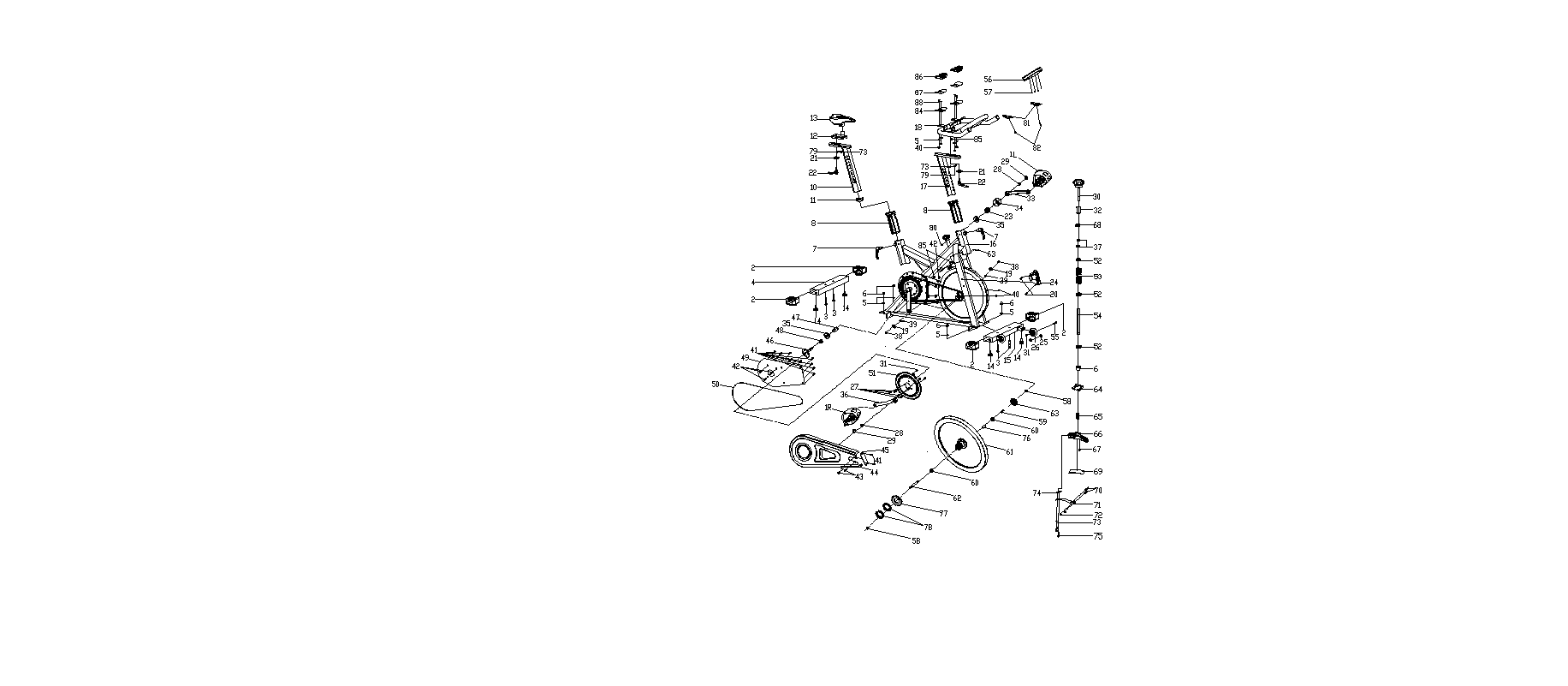 Alkatrész listaÖsszeszerelési útmutatóElőkészületA. A felszerelés előtt ellenőrizze, hogy van-e elegendő hely körülötte és a gép körül.B. A telepítéshez használja a kézikönyvben bemutatott eszközöket.C. A felszerelés előtt győződjön meg arról, hogy minden alkatrész megvan-e (ebben a kézikönyvben egy felrobbant diagramot talál, ahol a gép összes szükséges alkatrésze meg van sorozva).1.lépés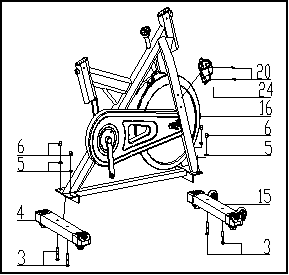 Csatlakoztassa az elülső stabilizátort (15) a főkerethez (16) két Ø10 lapos alátét (5), M10 konvex anya (6) és M10 * 55 visszacsavar (3) segítségével. Csatlakoztassa a hátsó stabilizátort (4) a főkerethez (16) két Ø10 lapos alátét (5), M10 domború anya (6) és M10 * 55 visszacsavar (3) segítségével. Ezután két csavarral (20) rögzítse az üvegetartót (24) a főkerethez (16).2.lépés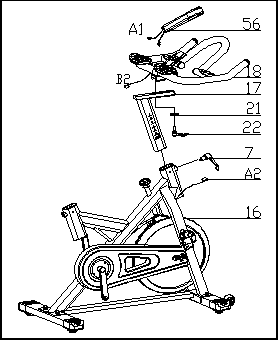 Csúsztassa a fogantyút (17) a fő keret (16) kormányrúd fedelébe. Lazítsa meg a csavar recézett részét (7), húzza vissza és válassza ki a kívánt magasságot. Lazítsa meg a csavart és húzza meg a recézett részt. Ezután rögzítse a fogantyút (18) egy lapos alátéttel (21) és egy csavarral (22).VIGYÁZAT: Erősen húzza meg a fogantyút.Helyezze be a számítógépet (56) a fogantyú tartójára (18). Csatlakoztassa az érzékelő kábeleket (A1 és A2) és (B1 és B2).3.lépés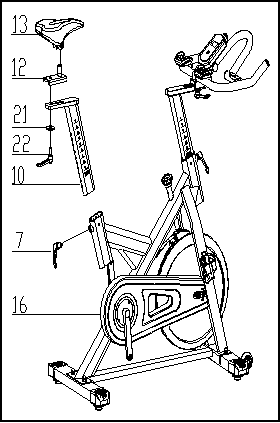 Csúsztassa a függőleges ülésoszlopot (10) a főkereten (16) lévő ülésoszlop fedelére. Ezután csúsztassa az ülésrudat (12) a függőleges ülésrúdba (10), és rögzítse a lapos alátétlel 1 (21) és a csavarral (22). Lazítsa meg a csavar recézett részét (7), húzza vissza és válassza ki a kívánt magasságot. Lazítsa meg a csavart és húzza meg a recézett részt. Most rögzítse az ülést (13) az ülésoszlophoz (12) az ábra szerint, és húzza meg az ülés körül és alatt a csavarokat.4.lépés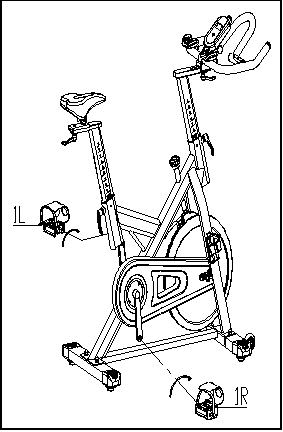 A pedálokon (1) L (bal) és R (jobb) jelölés van. Csatlakoztassa őket a megfelelő forgattyúkhoz. A jobb hajtókar a jobb kezeden van, amikor az edzőn ülsz. A jobb oldali pedált az óramutató járásával megegyező irányba, a bal oldali pedált pedig az óramutató járásával ellentétes irányba kell csavarni.Ellenállás beállításaA növekvő és csökkenő ellenállás lehetőséget ad arra, hogy változatosságot adjon az edzéshez. Az ellenállás növeléséhez (amely nagyobb pedálozási erőt igényel) forgassa jobbra a vészféket és az ellenállási csavart (30). Az ellenállás csökkentése érdekében (amely kevesebb pedálerőt igényel) forgassa balra a vészféket és az ellenállási csavart (30) a vészfék funkcióval.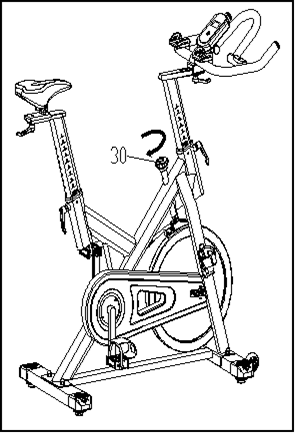 Ugyanaz a csavar vészfékként is szolgál. Bármikor használja olyan helyzetben, amikor le kell szállnia az edzőről vagy le kell állítania a lendkereket. Bármely helyzetben használja a vészfék és az ellenállási csavar (30) határozott megnyomásával.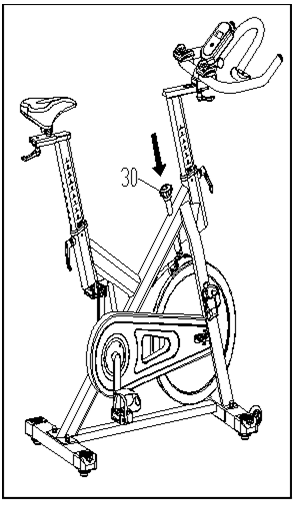 BeállításokAz ülés magasságának beállításához lazítsa meg a fő keret ülés függőleges rúdjának csavarját, és húzza meg. Állítsa be a függőleges ülésoszlopot a kívánt magasságba, igazítsa a furatokat, majd lazítsa meg újra a csavart, és húzza meg újra.Az ülést a fogantyúkhoz közelebb vagy távolabb mozgatva lazítsa meg az állítócsavart és alátétet, majd húzza meg. Csúsztassa az ülésrudat a kívánt helyzetbe. Igazítsa a furatokat és húzza meg újra a csavart.A kormány magasságának beállításához lazítsa meg a rugós csavart és a másodlagos csavart, és húzza meg mindkettőt. Csúsztassa a kormányrudat a kívánt magasságig, igazítsa a furatokat és húzza meg az állító és másodlagos csavarokat.Számítógép leírásaA számítógép 5 edzési paramétert jelenít meg az LCD kijelzőn. A paraméterek a következőket is tartalmazzák: idő, sebesség, távolság és kalória. Ezt a 4 paramétert a kiválasztó gombbal választhatja ki.
Bekapcsolás: A bekapcsológomb megnyomásakor a készülék bekapcsol, és megjelennek az utolsó edzés paraméterei.Kiválasztási funkció: A gomb megnyomásával az egység 5 paramétert jelenít meg egyenként.Sken: Tartsa lenyomva a mód gombot, amíg a ▼ felirat meg nem jelenik a bal felső sarokban. Az egység 4 másodpercenként végigpörgeti az időt, a sebességet, a távolságot és a kalóriákat. Nyomja meg ismét az üzemmód gombot, a keresés leáll és a ▼ szimbólum eltűnik.Idő: Tartsa lenyomva a mód gombot, amíg a ▼ az Időre mutat. Megjelenik az edzés ideje. Amikor a szobakerékpár leáll, az időzítés is leáll.Gyorsaság: Amikor a ▼ jelzi a sebességet (SPD), a kijelzőn megjelenik az aktuális sebességérték (km / ó-ban).Távolság: Amikor a ▼ távolságra (Dist) mutat, a kijelzőn megjelenik a távolság értéke (km-ben).Kalória: Amikor a ▼ kalóriákra (CAL) mutat, a kijelzőn az elégetett kalóriák mennyisége jelenik meg (KCal-ban).Reset: Nyomja meg a gombot (bal oldalán), ha a ▼ eltűnik. A megjelenített paraméterek visszaállnak.Automatikus kikapcsolás: Ha a sebességérzékelő 4 percig nem érzékel jelet, az egység automatikusan kikapcsol.SpecifikációEdzési útmutatóA szobakerékpár használata javítja fizikai állapotát, felépíti izmait, és az ellenőrzött kalóriabevitel mellett segít a fogyásban.1. BemelegítésEz a fázis elősegíti a vér stimulálását, így a test megfelelően működik. Ez csökkenti a görcsök és izomsérülések kockázatát is. Célszerű néhány nyújtási gyakorlatot elvégezni az alábbiakban leírtak szerint. Az egyes szakaszokat 30 másodpercig kell tartani, nem erőszakkal vagy izomrángatással nyújtás közben - ha fáj, hagyja abba.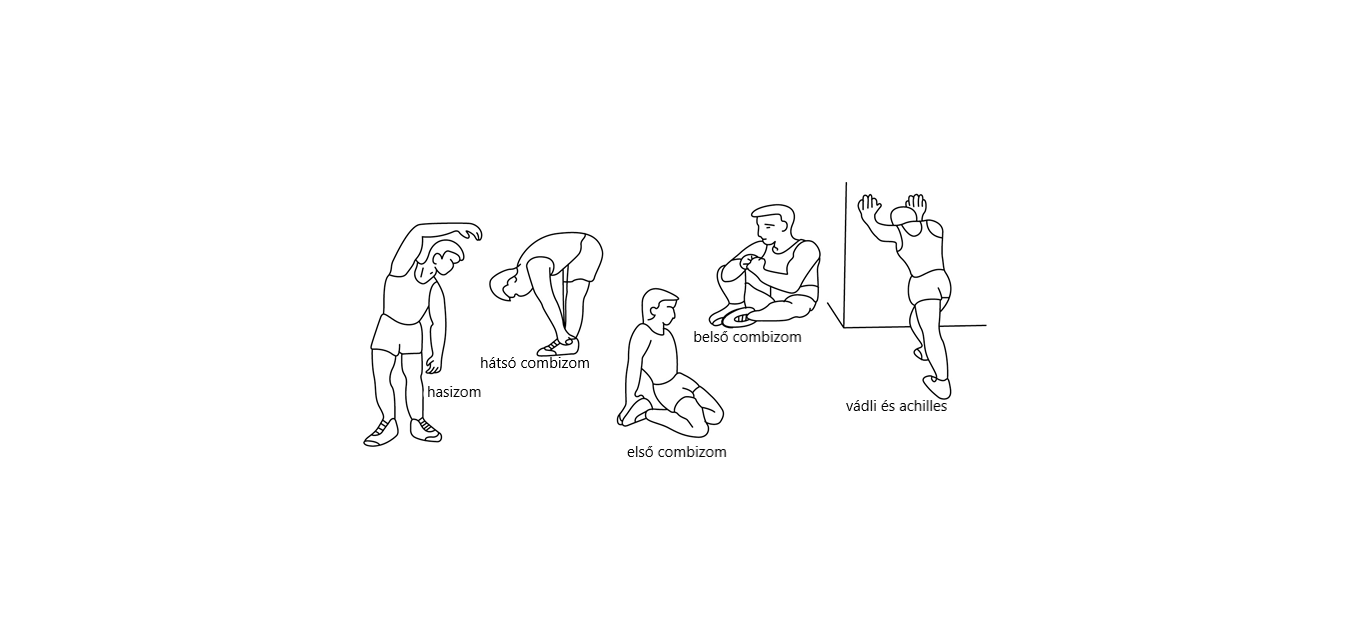 2. FázisGyakorlat, amelyben erőfeszítéseket kell tennie. Rendszeres testmozgás esetén a lábad sokkal rugalmasabb lesz. Nagyon fontos a vezetési tempó fenntartása. A testmozgás akkor lesz hatékony, ha a pulzusát a képen látható szintre emeli.Ennek a résznek legalább 12 percig kell tartania, a legjobb, ha 15-20 percet kezd.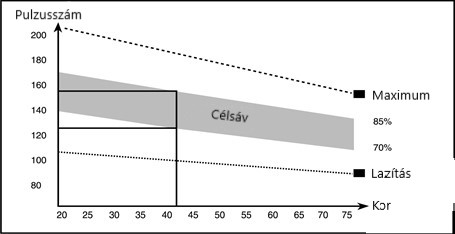 3. Lazító gyakorlatokEzek a gyakorlatok lehetővé teszik a szív- és érrendszer megnyugvását. Ezalapvetően a bemelegítő gyakorlatok ismétlése - azaz. csökkentse a terhelést és a tempót, és folytassa további 5 percig. Ismételje meg a nyújtási gyakorlatokat is. Ne feledje, hogy a gyakorlatot lassan és fájdalommentesen hajtják végre. Idővel növelheti ütemét és terhelését. Javasoljuk, hogy heti 3 alkalommal tornázzon.Izom formállásAz izom felépítéséhez meg kell növelni a terhelést. Bemelegítő és relaxáló gyakorlatok zajlanakvalamint a gyakorlat végén növelje a terhelést és rázza meg a lábát a szokásosnál gyorsabban.Korlátozza a sebességet, hogy a pulzusát a tartományon belül tartsa.Súly csökkentésAz alapvető tényező az erőfeszítés. Minél tovább és keményebben edz, annál több kalóriát éget el.Ugyanaz, mint amikor javítani akar az állapotán.HasználatAz ellenállási csavar lehetővé teszi a pedálok ellenállásának megváltoztatását. A nagy ellenállást nehezebb pedálozni, az alacsonyabb ellenállás megkönnyíti. A legjobb eredmény elérése érdekében állítsa be az ellenállást használat közben.S.sz.MegnevezésDBSpecifikáció1Pedál1JD-301 (9/16“)2Végzáró 1480*40*1,53Csavar4GB/T 12-1988 M10*554Hátsó stabilizátor1hegesztve5Lapos alátét4GB/T 95/2002 106Domború anya5GB/T 802-1988 M107Rövid elasztikus retesz L2(M16*1,5) x 20mm8Műanyag csomagolás 1270*30*1,59Lapos alátét4GB/T 95-2002 810Függőleges ülésoszlop1hegesztve11Végzáró 2170*30*1,512Ülésoszlop 1hegesztve13Ülés 1DD-661914Dugó 4Ø60*36//(M8X25)15Elülső  stabilizátor1hegesztve16Főkeret 1hegesztve17Fogantyúoszlop 1hegesztve18Fogantyú 1hegesztve19Lapos alátét2GB/T 95-2002 1220Csavar 42GB/845-85 ST4,8X1921Lapos alátét12Ø45*Ø10,5*422Beállítási rugós csavar 2M10*2523Anya 1M20*1,024Pohár tartó1117*85*9025Csapágy 4608ZZ26Polyuretán kerék2Ø69*2327Csavar4GB/T 70 2-2000 M8*1628Rögzítő anya 12GB/T 6177.2-2000 M10*1,2529Végzáró csiga2Ø23*70530Csavar odporu1Ø60*11331Záró anya6GB/T 889.1-2000 M832Rögzítő elem1Ø20*3433Bal csiga1170*2734Csiga takaró1Ø56*2835Csapágy 26004ZZ36Jobb csiga1170*2737Anya 2GB/T 41-2000 M1038Rögzítő anya 22GB/T 802-1988 M12X1,25 (H=16MM)39Rögzítő csavar2M6*5840Anya6GB/T 889.1-2000 M641Csavar 111GB/T845-1985 ST4,2*1942Csavar 24GB/T 15856.1-2002 ST4,2*1943Csavar 32GB/845-85 ST4,8*1344Külső lánc takaró1654*263*49 (507g)45Kis lánc takaró1108*37*3 (7g)46Tengely 1Ø20*162S.sz.MegnevezésDBSpecifikáció47Hosszú rögzítő rúd1Ø25*Ø20,2*41,248Rövid rögzítő rúd1Ø25*Ø20,5*1249Belső láncfedél1451*260*2 (250g)50Lánc1P=12,7 Z=10651Lánc kerék1P=12,7 Z=52T52Alátét 23Ø20*Ø14*2,053Rugó 11Ø1,5*6254Csavar rúd1Ø13,5*14055Csavar2GB/T 5780-2000 M8*4056Számítógép1HS-607957Csavar 34GB/T 5780-2000 M5*1058Rögzítő csavar 22M12X1,25 H=659Rögzítő rúd1Ø16*012,2*35Ø60Csapágy26001ZZ61Lendkerék1Ø453*72 (22kg)62Lendkerék tartó1Ø12*16063Lendkerék tartó1Ø59*3564Rugó takaró132*23*265Rugó 31Ø2,266Műanyag keret1116*30*3267Kis műanyag 114*9*1468Alátét 21M1069Hullám blok1113*25*870Csavar 12GB/T 5780-2000 M5*3071Rugós fék1∂1,072Záró anya2GB/T 889,1-2000 M573Rugós alátét14GB/T 859-1987 574Lapos alátét2135*20*2,075Csavar 22GB/T 5780-2000 M5*1076Rögzítő rúd1Ø16*Ø12,2*56,277Kerék lánc1A7K-16 ½“*1/8“ 16T (1,37“)78Záró anya2M33*1*479Csavar 42GB/845-85 ST4,8X1380Csavar 41GB/T77-2007 M6*681Pulzus érzékelő282Csavar 52GB/845-85 ST4,2X2583Érzékelő1SR-20284Tartólemez2110*60*285Műanyag dugó3Ø14*1486Matrica2100*5587Kéz támasz2120*6588Csavar4GB/T 70.3-2000 M6*18FunkcióAuto skenKaždé 4 sekundyFunkcióIdő00:00 – 99:59FunkcióGyorsaság0,0 – 99,9 km/hFunkcióTávolság0,000 – 99,99 kmFunkcióKalória0,00 – 999,9 kcalIrányító4 bites mikroprocesszor egy chipel4 bites mikroprocesszor egy chipelSzenzorÉrintés nélküli mágneses Érintés nélküli mágneses Elem2 db AA vagy UM-32 db AA vagy UM-3Üzemeltetési hőmérsékletÜzemeltetési hőmérséklet0°C től +40°CTárolási hőmérsékletTárolási hőmérséklet-10°C től +60°C